Inauguracja sezonu na BielanachJuż jutro o godzinie 17:30 Hutnik Warszawa zmierzy się z Podlasiem Sokołów Podlaski. Będzie to pierwsze w tym sezonie spotkanie przy Marymonckiej.Z pewnością podopieczni Łukasza Choderskiego będą chcieli jak najszybciej zapomnieć o sobotniej porażce z Błękitnymi Raciąż. Najlepsza do tego okazja będzie już w środę. Podlasie Sokołów Podlaski to beniaminek rozgrywek, w poprzednim sezonie występował w siedleckiej grupie ligi okręgowej, wygrywając całą rywalizację, nie przegrywając żadnego spotkania. Początek obecnych zmagań, podobnie jak dla Hutnika, nie był dla Podlasia udany. Zawodnicy z Sokołowa Podlaskiego przegrali u siebie z Klubem Sportowym Łomianki 2:4.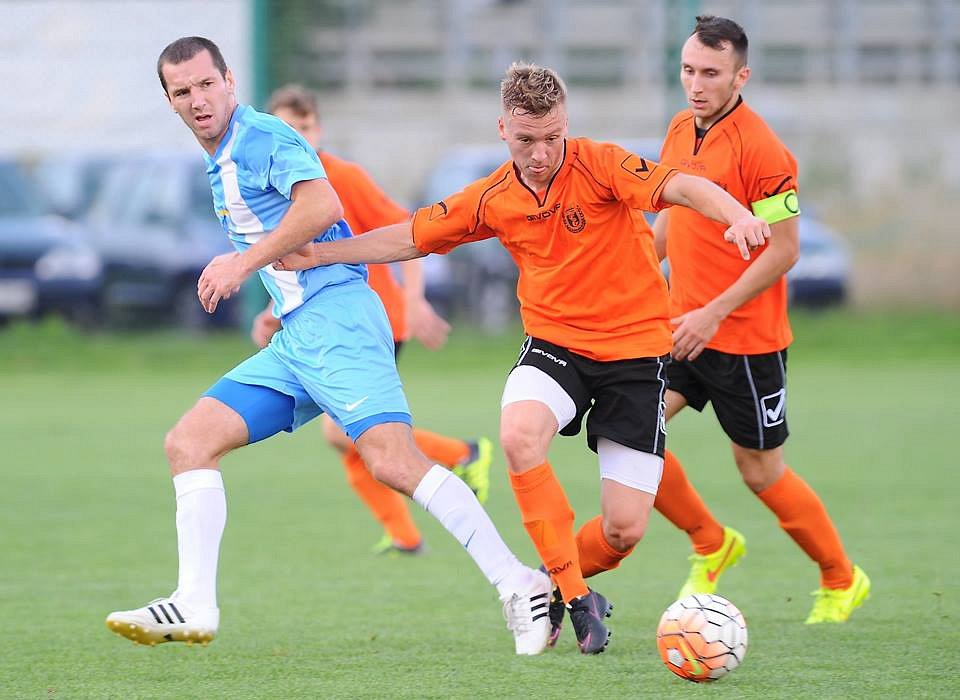 Środowe spotkanie będzie siódmym oficjalnym pojedynkiem obu ekip w historii. Lepszym bilansem pochwalić się mogą futboliści Podlasia, którzy wygrali cztery spotkania, dwa zakończyły się natomiast zwycięstwem „Dumy Bielan”. „Hutnicy” mają także gorszy bilans bramkowy, który wynosi 6-14.Spotkanie Hutnik Warszawa – MKS Podlasie Sokołów Podlaski odbędzie się 10 sierpnia o godzinie 17:30 na stadionie przy ulicy Marymonckiej 42.